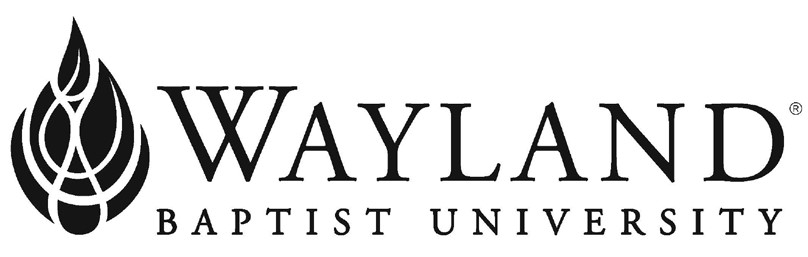                                                                                                                         School of Business Wayland Mission StatementWayland Baptist University exists to educate students in an academically challenging, learning-focused, and distinctively Christian environment for professional success, and service to God and humankind. Contact InformationCourse: BUAD 5315 vc01 – Legal Environment Campus: WBUonline Term/Session: Summer-2023 Instructor: Dr. Richard E. Boyer Office Phone Number/Cell #: 520 220 2377 WBU Email Address: boyerr@wbu.eduOffice Hours, Building, and Location: Office Hrs. 8 a.m.to 4 p.m. Mon to Sat phone, email & WBUonline Class Meeting Time and Location: WBUonlineTextbook Information Required Textbook(s) and/or Required Materials: Morgan’s BUSINESS LAW 6th ed. BVT Publishing ISBN 9781-51780-4022 (2020). The textbook for this course is part of the Wayland’s Automatic eBook program. You will have access to an eBook and interactive learning material on the first day of class through your Blackboard course site. The cost of this Automatic eBook will be billed directly to your student account when you register for the course. You will be notified via email with access instructions and additional information. If you do not wish to participate in the Automatic eBook program, you will have the first 12 days of class to opt-out of the program (additional details will be outlined in your email instructions). For more information on the Automatic eBook program, visit the Wayland Bookstore Automatic eBook FAQ page. Optional Materials:  Perrin, R. (2021) POCKET GUIDE TO APA STYLE (7th ed. 2021). Cengage Learning. ISBN-13: 978-0-357-63296-3 Course Information Catalog Description:   Overview of blackletter law in the traditional topics of constitutional law, criminal law, property law, procedural law, international law, torts, contracts, commercial transactions, business organizations, employer and labor relations, employment law, globalization implications, and government regulations. Prerequisite:  None Course Outcome Competencies:  Demonstrate a basic understanding of legal and regulatory processes and legal system as it relates to business organizations.  Develop the fundamentals of legal research, learn methods of legal reasoning and analysis, and apply these skills in reading law cases. Become familiar with the terminology and concepts of Constitutional law, contracts, sales, torts, agency, wills, trusts, property, administrative law, the basic business organizations, intellectual property, and cyber-law. Know the different types of business organizations and their advantage and disadvantages and the process for establishing a business organization; go through the formalities of setting up a specific type of business. Attendance Requirements WBUonline - Students are expected to participate in all required instructional activities in their courses. Online courses are no different in this regard; however, participation must be defined in a different manner. Student “attendance” in an online course is defined as active participation in the course as described in the course syllabus. Instructors in online courses are responsible for providing students with clear instructions for how they are required to participate in the course. Additionally, instructors are responsible for incorporating specific instructional activities within their course and will, at a minimum, have weekly mechanisms for documenting student participation. These mechanisms may include, but are not limited to, participating in a weekly discussion board, submitting/completing assignments in Blackboard, or communicating with the instructor. Students aware of necessary absences must inform the professor with as much advance notice as possible in order to make appropriate arrangements. Any student absent 25 percent or more of the online course, i.e., non-participatory during 2 or more weeks of an 8-week session, may receive an F for that course. Instructors may also file a Report of Unsatisfactory Progress for students with excessive non-participation. Any student who has not actively participated in an online class prior to the census date for any given session is considered a “no-show” and will be administratively withdrawn from the class without record. To be counted as actively participating, it is not sufficient to log in and view the course. The student must be submitting work as described in the course syllabus. Additional attendance and participation policies for each course, as defined by the instructor in the course syllabus, are considered a part of the university’s attendance policy. University Policies Statement on Plagiarism and Academic Dishonesty: Wayland Baptist University observes a zero tolerance policy regarding academic dishonesty. Per university policy as described in the academic catalog, all cases of academic dishonesty will be reported and second offenses will result in suspension from the university. Disability Statement: In compliance with the Americans with Disabilities Act of 1990 (ADA), it is the policy of Wayland Baptist University that no otherwise qualified person with a disability be excluded from participation in, be denied the benefits of, or be subject to discrimination under any educational program or activity in the university.  The Director of Counseling, Career and Disability Services serves as the coordinator of students with disability and should be contacted concerning accommodation request at (806) 291-3765.  Documentation of a disability must accompany any request for accommodations. Accessibility issues with content in WBUonline courses or in Blackboard should be addressed to the WBU accessibility coordinator, Rick Hammer, hammerr@wbu.edu or call 1-866-547-9192 for  24/7 Blackboard Support.Student Grade Appeals: Students shall have protection through orderly procedures against prejudices or capricious academic evaluation. A student who believes that he or she has not been held to realistic academic standards, just evaluation procedures, or appropriate grading, may appeal the final grade given in the course by using the student grade appeal process described in the Academic Catalog. Appeals may not be made for advanced placement examinations or course bypass examinations. Appeals are limited to the final course grade, which may be upheld, raised, or lowered at any stage of the appeal process. Any recommendation to lower a course grade must be submitted through the Vice President of Academic Affairs to the Faculty Assembly Grade Appeals Committee for review and approval. The Faculty Assembly Grade Appeals Committee may instruct that the course grade be upheld, raised, or lowered to a more proper evaluation. Course Requirements and Grading Criteria The University has a standard grade scale: A = 90-100, B = 80-89, C = 70-79, D = 60-69, F= below 60, W = Withdrawal, WP = withdrew passing, WF = withdrew failing, I = incomplete. An incomplete may be given within the last two weeks of a long term, within the last week of an 8-week session, or within the last two days of a microterm to a student who is passing, but has not completed a term paper, examination, or other required work for reasons beyond the student’s control. A grade of “incomplete” is changed if the work required is completed prior to the last day of the next long 16-week term or 8-week session, unless the instructor designates an earlier date for completion.  If the work is not completed by the appropriate date, the I is converted to an F. Tentative Schedule Unit I (Weeks 1 & 2) Week 1 (May – June 4) Required First Assignment (2 pts.) - must complete in the first 3 days of class (i.e., by end of the day Wednesday, May 31st) to be counted as attending and active in the course. Bio (3 pts) - Submit/Post Bio by Sunday June 4th. Review - Chapters 1-20 in course textMemorial Day – May 29th: no assignments due on but course will be open. Week 2 (June 5 - 11) Unit I Quiz (25 pts.) - open-book quiz on Ch. 1-20 during Week 2 ending June. 11th. Unit II (Weeks 3 and 4)  Week 3 (June 12 – 18) Reading - PART IV, Ch. 21 – 23, PART VII Ch. 31 – 34, and Part VIII Ch. 35 -39 in course textUnit II Quiz (25 pts.) - open-book quiz during Week 3 ending June 18thWeek 4 (June 19 - 25)   Unit II Discussion (95 pts.) – Unit II Discussion answer during Week 4 ending June 25th.Unit III (Weeks 5 and 6)  Week 5 (June 26 – July 2) Reading- PART V, Ch. 24 – 27, Part VI, Ch. 28 – 30 in course textUnit III Quiz (25 pts.) -open-book quiz during Week 5 ending July 2nd. Week 6 (July 3 - 9)   Current Event Analysis (CEA- 100 pts.) - Submit CEA during Week 6 ending July 9thIndependence Day – July 4th: no assignments due on but course will be open.Unit IV (Weeks 7 and 8)  Week 7 (July 10 - 15) Reading – PART IX, Chapters 40 – 44, and PART V Ch. 45 – 46 in course textQuiz IV (25 pts.) - open-book quiz during Week 7 ending Saturday, July 15th. Week 8 (July 16 - 22) Final Exam (100 pts.) – two-part (i.e., Final Exam I and Final Exam II) traditional closed-book, timed, but not proctored exam, to be taken during the second week of Unit IV (i.e., Week 8) last week of course ending on July 22ndAdditional Information No Late Assignments- To receive credit for any assignment it must be submitted in the course on Blackboard. Assignments will not be accepted after their due dates except by permission from the professor which will only be granted in exigent circumstances as determined by the professor BUAD 5315 assignments Pts % Pts. Course Grade Required First Assignment (2 pts.) + Bio (3 pts.) 5  1 ¼ % 360+ A Unit I-IV Quizzes 100  25 %320+ B Unit II Discussion Assignment 95  23 ¾ %280+ C Unit III Current Event Analysis 100  25 %240+ D Final Exam 100  25 %240 Whoops                                                                         Total Points 400  100 %N/AIncomplete* 